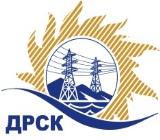 Акционерное Общество«Дальневосточная распределительная сетевая  компания» «УТВЕРЖДАЮ»Председатель  закупочной комиссии 1 уровня АО «ДРСК»__________________ В.А. Юхимук«___» _______________ 2018 год Уведомление № 1 о внесение изменений в Извещение и Документацию о закупке г. Благовещенск                                                                               15 октября 2018Организатор/Заказчик: АО «Дальневосточная распределительная сетевая компания» (далее АО «ДРСК») (почтовый адрес: 675000, г. Благовещенск, ул. Шевченко 28, тел./факс: 8 (4162) 397-208, e-mail: okzt5@drsk.ruСпособ и предмет закупки: открытый запрос предложений на право  заключения договора на выполнение работ: ПИР Реконструкция систем РЗА и ПА на ПС 110 кВ Коболдо и ПС 110 кВ Стойба» для нужд филиала «АЭС» (закупка 3055.1).	Извещение опубликованного на сайте в информационно-телекоммуникационной сети «Интернет» www.zakupki.gov.ru (далее - «официальный сайт»)  № 31806945594.Изменения внесены:	п.  18 Извещения читать в следующей редакции: Дата, время и место рассмотрения заявок: Предполагается, что рассмотрение заявок участников закупки будет осуществлено в срок до 17:00 часов (Амурского) времени «22» октября 2018 по адресу Организатора. Организатор вправе, при необходимости, изменить данный срок	п.  4.2.18 Документации о закупке  читать в следующей редакции: Предполагается, что рассмотрение заявок участников закупки будет осуществлено в срок до 17:00 часов (Амурского) времени «22» октября  2018 по адресу Организатора. Организатор вправе, при необходимости, изменить данный срок	Все остальные условия Извещения и Документации о закупке остаются без изменения.Коврижкина Е.Ю. тел.(416-2) 397-208